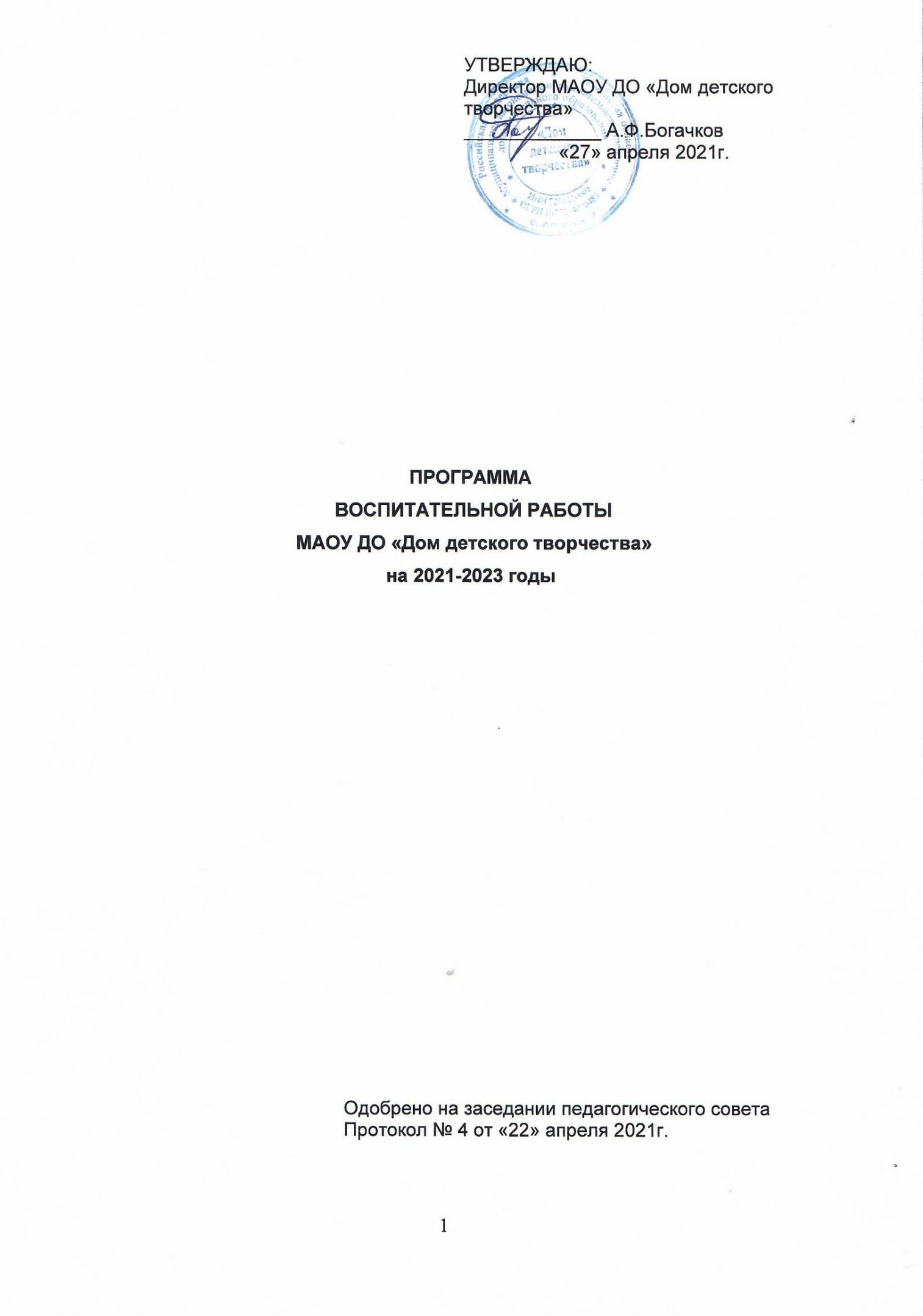 СОДЕРЖАНИЕПояснительная записка                                                                                                       3-5Планируемые результаты освоения программы и оценка их достижения                     6-8Программа формирования и развития творческих способностей обучающихся, выявления и поддержки талантливых детей и молодежи                                              9-11Программа духовно-нравственного, гражданско-патриотического воспитания, формирования общей культуры обучающихся, профилактики экстремизма и радикализма в молодежной среде                                                                                 11-14Программа социализации, самоопределения и профессиональной ориентации      14-16Программа формирования культуры здорового и безопасного образа жизни и комплексной профилактической работы (профилактики употребления ПАВ, безнадзорности, правонарушений несовершеннолетних и детского дорожно-транспортного травматизма)                                                                                           17-20Программа   восстановления социального статуса ребёнка с ограниченными возможностями здоровья (ОВЗ) и включение его в систему общественных             21-23 													                                                                                        Программа формирования и развития информационной культуры и информационной грамотности                                                                                                                     24-26 Пояснительная запискаПрограмма  воспитательной работы в  МАОУ ДО «Дом детского творчества» наравне с общеразвивающими программами является составной частью дополнительной образовательной программы, реализуемой учреждением дополнительного образования и направлена на усиление роли воспитательного компонента в образовании детей и молодежи. Воспитание - деятельность, направленная на развитие личности, создание условий для самоопределения и социализации обучающихся на основе социокультурных, духовно-нравственных ценностей и принятых в российском обществе правил и норм поведения в интересах человека, семьи, общества и государства, формирование у обучающихся чувства патриотизма, гражданственности, уважения к памяти защитников Отечества и подвигам Героев Отечества, закону и правопорядку, человеку труда и старшему поколению, взаимного уважения, бережного отношения к культурному наследию и традициям многонационального народа Российской Федерации, природе и окружающей среде. (Федеральный закон  «Об образовании в Российской Федерации» от 29.12.2012 № 273-ФЗ (ред. от 01.09.2020).Воспитательная система образовательного учреждения — это способ организации жизнедеятельности и воспитания членов детского сообщества, представляющий собой целостную и упорядоченную совокупность взаимодействующих компонентов и содействующий развитию личности, посредством создания доступной воспитательной среды.Учреждения дополнительного образования детей имеют широкий спектр возможностей и ресурсов для воспитания жизнеспособной личности посредством ее включения в социальное творчество и социальные отношения. В силу своей уникальности дополнительное образование способно раскрыть личностный потенциал ребёнка, стать сферой социальной открытости, подготовить его к условиям жизни в высоко конкурентной среде.Непременным условием эффективной воспитательной работы учреждения дополнительного образования является информационная открытость, т.е. способность учреждения создавать и предоставлять актуальную информацию заинтересованным сторонам (внешним и внутренним пользователям), способами, повышающими общую эффективность образовательного процесса.Для создания оптимальных условий воспитательной деятельности учреждения, удовлетворения постоянно изменяющихся индивидуальных социокультурных и образовательных потребностей детей и их родителей необходимо организовать психологическое/педагогическое сопровождение ребёнка. Это непрерывный, целостный, системноорганизованный процесс, направленный на создание психологически комфортной атмосферы, создания условий для саморазвития, самоопределения детей, создание ситуации успеха для каждого ребенка. Нормативной основой воспитательной деятельности в учреждении дополнительного образования являются:  - Конвенция ООН «О правах ребенка»;- Федеральный закон от 24 июля 1998 г. № 124-ФЗ (с изменениями и дополнениями) «Об основных гарантиях прав ребенка в РФ»;- Федеральный закон Российской Федерации от 29 декабря 2012 г. N 273-ФЗ «Об образовании в Российской Федерации»;- Концепция развития дополнительного образования детей, утвержденная распоряжением Правительства РФ от 4 сентября 2014 г. № 1726-р;- "Концепция общенациональной системы выявления и развития молодых талантов" (утв. Президентом РФ 03.04.2012);- Стратегия развития воспитания в Российской Федерации до 2025 года, утвержденная распоряжением Правительства РФ от 29 мая 2015 года № 996-р;- Федеральный закон от 24 июня 1999 №120 ФЗ «Об основах системы профилактики безнадзорности и правонарушений несовершеннолетних»;- Федеральный закон от 29 декабря 2010 г. N 436-ФЗ «О защите детей от информации, причиняющей вред их здоровью и развитию»;- Закон Тюменской области от 06.10.2000 N 205 «О системе профилактики безнадзорности и правонарушений несовершеннолетних и защиты их прав в Тюменской области»;- Закон Тюменской области от 13.01.01 №244 «О профилактике наркомании и токсикомании в Тюменской области»;- Закон Тюменской области от 3.05.2002 №15 «О дополнительных мерах по защите нравственности и здоровья детей в Тюменской области»;- Закон ТО от 7.05.1998 № 24 «О защите прав ребенка»;- Приказ Министерства просвещения РФ от 9.11.2018 г. N 196 «Об утверждении Порядка организации и осуществления образовательной деятельности по дополнительным общеобразовательным программам»; - Приказ Рособрнадзора от 29.05.2014 N 785 (ред. от 27.11.2017) "Об утверждении требований к структуре официального сайта образовательной организации в информационно-телекоммуникационной сети "Интернет" и формату представления на нем информации".- Национальный проект «Образование»:Федеральный проект «Успех каждого ребенка»;Федеральный проект «Социальная активность»;- Целевая модель развития региональных систем дополнительного образования.Программа  воспитания обучающихся в учреждении МАОУ ДО «Дом детского творчества» включает в себя  шесть сквозных подпрограммы: Программа формирования и развития творческих способностей учащихся, выявления и поддержки талантливых детей и молодежи.Программа духовно-нравственного, гражданско-патриотического воспитания, возрождения семейных ценностей, формирования общей культуры обучающихся, профилактики экстремизма и радикализма в молодежной среде.Программа социализации, самоопределения и профессиональной ориентации.Программа формирования культуры здорового и безопасного образа жизни и комплексной профилактической работы (профилактики употребления ПАВ, безнадзорности, правонарушений несовершеннолетних и детского дорожно-транспортного травматизма).Программа восстановления социального статуса ребёнка с ограниченными возможностями здоровья (ОВЗ) и включение его в систему общественных отношений.Программа формирования и развития информационной культуры и информационной грамотности.Сквозные подпрограммы воспитания содержат механизмы достижения поставленных целей и задач средствами всех общеразвивающих  программ, реализуемых в учреждении; и в тоже время, дополняют, усиливают их другими направлениями работы, позволяющими комплексно охватить весь спектр воспитательных функций образовательного учреждения.Каждая сквозная подпрограмма исходя из анализа проблемного поля определяет цель и задачи данного направления работы, описание ценностных ориентиров, лежащих в ее основе; направления деятельности учреждения, посредством которых будет реализована подпрограмма; описание модели организации работы, которая может включать в себя механизмы взаимодействия с социальными партнерами, требования к организации учебно-воспитательного процесса и образовательной среды, организацию системы просветительской и методической работы с участниками образовательного процесса и т.д.; содержание, формы работы и мероприятия (акции, конкурсы, фестивали, слеты, смены, проекты и т.д.) по каждому из направлений, клубов и иных объединений, созданных на базе учреждения МАОУ ДО «Дома детского  творчества», в том числе в период летней оздоровительной кампании.С целью отслеживания эффективности реализации программы воспитания  МАОУ ДО «Дом детского творчества» определяет планируемые результаты освоения программы и систему оценки их достижения на основе примерных требований, заданных  программой. Организация воспитания и комплексной профилактической работы в МАОУ ДО «Дом детского творчества»  строится на основе следующих принципов:1) Принцип системности предполагает разработку и проведение взаимосвязанных плановых мероприятий на постоянной основе.2)	Принцип аксиологичности (ценностной ориентации) включает формирование у детей и молодежи мировоззрения, основанного на понятиях об общечеловеческих ценностях, привлекательности здорового образа жизни, законопослушности, уважения к личности, которые являются ориентирами и регуляторами их поведения.3)	Принцип легитимности – воспитательная и профилактическая деятельность должна соответствовать законодательству Российской Федерации и нормам международного права, а также соблюдение требований и рекомендаций по применяемым материалам с учетом возрастных особенностей целевой аудитории.4)	Принцип комплексности предполагает согласованность воспитательного и профилактического воздействия различных социальных институтов и специалистов различных профессий (педагоги, психологи, врачи, социальные педагоги и работники, работники комиссии по делам несовершеннолетних и защите их прав, инспекторы по делам несовершеннолетних, специалистов УФСКН и др.).5) Принцип активной позиции: главным для педагогов становится не решить проблемы за ребенка, а научить его решать проблемы самостоятельно, создать условия для личностного становления. С целью проведения самооценки и отслеживания эффективности деятельности учреждения по реализации программы воспитания необходимо вести соответствующий мониторинг. Основу мониторинга должны составить количественные показатели, являющиеся наиболее объективными и независимыми от эксперта. Количественные показатели могут быть дополнены и качественной характеристикой работы учреждения по каждому направлению.      Планируемые результаты освоения программы и оценка их достиженияВ программе воспитания   предусмотрены определенные результаты по каждому из направлений. Планируемые результаты выступают ориентирами для педагогических работников в их воспитательной деятельности. Достижение планируемых результатов обучающимися зависит от длительности, объема, конкретного содержания получаемого дополнительного образования, а также от комплексного воспитательного действия различных социальных институтов.Формирование и развитие творческих способностей учащихся, выявления и поддержки талантливых детей и молодежи:ценностное отношение к творчеству; понимание необходимости творческого мышления для развития личности и общества;интерес к занятиям творческого характера, готовность к познанию и созданию нового;творческий характер мышления, творческий потенциал личности;позитивный опыт самореализации в различных видах творческой деятельности.Программа духовно-нравственного, гражданско-патриотического воспитания, возрождения семейных ценностей, формирования общей культуры обучающихся, профилактики экстремизма и радикализма в молодежной среде:ценностное отношение к России, своему народу, краю, семье;желание продолжать героические традиции многонационального российского народа;уважительное отношение к представителям всех национальностей;знание государственных праздников, их значения в истории страны;умение сочетать личные и общественные интересы, понимание успешности личности через сопряженность личных интересов и точек роста своего края, региона;социальная активность, участие в деятельности общественных организаций и социально-значимых проектах;понимание значения религиозных идеалов в жизни человека и общества, роли традиционных религий в истории и культуре нашей страны;понимание нравственной сущности правил культуры поведения, общений и речи, умение выполнять их независимо от внешнего контроля;понимание необходимости самодисциплины;понимание и сознательное принятие нравственных норм взаимоотношений в семье, осознание значения семьи в жизни человека.Социализация, самоопределение и профессиональная ориентация:позитивное принятие себя как личности; сознательное понимание своей принадлежности к социальным общностям;позитивный опыт практической деятельности в составе различных социокультурных групп конструктивной общественной направленности;умение моделировать социальные отношения, прогнозировать развитие социальной ситуации;умение дифференцировать, принимать или не принимать информацию, поступающую из социальной среды;самоопределение в области своих познавательных интересов;сформированность первоначальных профессиональных намерений и интересов;позитивный опыт участия в общественно значимых делах.Формирование культуры здорового и безопасного образа жизни, профилактики употребления ПАВ, безнадзорности, правонарушений несовершеннолетних, детского дорожно-транспортного травматизма:ценностное отношение к жизни во всех ее проявлениях, качеству окружающей среды, своему здоровью и здоровью окружающих людей;осознание ценности экологически целесообразного, здорового, законопослушного и безопасного образа жизни;понимание единства и взаимосвязи различных видов здоровья человека: физического, психического, социально-психологического, духовного и др.;формирование личного опыта здоровьесберегающей деятельности и безопасного поведения;умение противостоять негативным факторам, способствующим ухудшению здоровья и нарушению безопасности;соблюдение установленных правил личной гигиены, техники безопасности, безопасности на дороге.Восстановление социального статуса ребёнка с ограниченными возможностями здоровья (ОВЗ) и включение его в систему общественных отношений:создание в учреждении дополнительного образования условий для социокультурной реабилитации и интеграции в общество детей с ОВЗ;включение детей с ОВЗ в учебную, досуговую, общественную и трудовую деятельность;позитивное и толерантное отношение к людям с ОВЗ в совместном образовательном процессе;накопление и обогащение социального опыта ребёнка с ОВЗ;стабильные межличностные отношения детей с ОВЗ в коллективе и в социумеформирование необходимых коммуникативных навыков ребёнка с ОВЗ.Формирование и развитие информационной культуры и информационной грамотности:критическое отношение к информации и избирательность её восприятия; – уважение к информации о частной жизни и информационным результатам деятельности других людей;основы правовой культуры в области использования информации;осуществление поиска необходимой информации для выполнения заданий с использованием учебной литературы, энциклопедий, справочников (включая электронные, цифровые), в открытом информационном пространстве, в том числе контролируемом пространстве сети Интернет;адекватное использование коммуникативных, прежде всего речевых, средств для решения различных коммуникативных задач, построение монологического высказывания, владение диалогической формой коммуникации, используя в том числе средства и инструменты информационно-коммуникативных технологий;адекватное использование видов общения в цифровой среде (электронная почта, чат, видеоконференция, форум, блог и т.д.).Подпрограмма формирования и развития творческих способностей обучающихся, выявления и поддержки талантливых детей и молодежиАнализ состояния проблемы   Сегодня Государство нацеливает учреждения дополнительного образования детей на создание равных «стартовых» возможностей каждому ребенку, оказание помощи и поддержки одаренным и талантливым обучающимся, способствуют увеличению доли одаренных детей в различных областях знаний и творческой деятельности. Индивидуально-личностная основа деятельности учреждения дополнительного образования позволяет удовлетворить запросы конкретных детей, используя потенциал их свободного времени. Дополнительное образование детей ориентировано на освоение опыта творческой деятельности в интересующей ребенка области практических действий на пути к мастерству. Кроме того, проблема работы с одаренными детьми актуальна и перспективна для системы дополнительного образования, поскольку одаренные дети являются творческим и интеллектуальным потенциалом для развития дополнительного образования. Создание условий для оптимального развития одаренных детей, включая детей, чья одаренность на настоящий момент может быть еще не проявившейся, а также просто способных детей, в отношении которых есть серьезная надежда на дальнейший качественный скачок в развитии их способностей, является одним из главных направлений работы учреждения дополнительного образования. Работа с одаренными детьми трудна, но богата развивающими идеями — не только для воспитанников, но и для педагога. Дополнительное образование детей ориентировано на освоение опыта творческой деятельности в интересующей ребенка области практических действий на пути к мастерству.Удовлетворение этой потребности может быть достигнуто путем создания целостной системы работы с талантливыми учащимися.Цель программы  создание условий для формирования, развития, выявления и поддержки способностей и талантов детей и молодежи, направленных на самоопределение и профессиональную ориентацию обучающихся.Задачи программыСовершенствование системы самореализации и развития талантов;Внедрение эффективной системы наставничества, для индивидуальной поддержки каждого одарённого ребёнка;Развитие системы профессиональных проб и стажировок на базе ведущих компаний, научных центров и университетов Тюменской области;Развитие и реализация системы мер адресной поддержки и психолого-педагогического сопровождения одаренных детей и талантливой молодежи.Ценностные ориентиры программы: творчество, созидание, целеустремленность и настойчивость, самовыражение личности.Основными направлениями деятельности по реализации программы формирования и развития творческих способностей учащихся, выявления и поддержки талантливых детей и молодежи в учреждении дополнительного образования являются:Исходя из основных направлений деятельности подбираются формы работы, формируется план мероприятий и соответствующие положения по их реализации (акции, конкурсы, фестивали, слеты, смены, проекты и т.д.). Подпрограмма духовно-нравственного, гражданско-патриотического воспитания, формирования общей культуры обучающихся, профилактики экстремизма и радикализма в молодежной средеАнализ состояния проблемы. Гражданско-патриотическое воспитание - приоритетное направление государственной молодежной политики в Тюменской области. Это сфера продуктивного взаимодействия учреждений образования, культуры и спорта, оборонных и ветеранских организаций, общественных объединений и средств массовой информации в целях приобщения подрастающего поколения к историческому наследию, воинским традициям и духовно-нравственным ценностям России. Мировые события последнего времени подтвердили, что социальная дифференциация общества, девальвация духовных ценностей оказали негативное влияние на общественное сознание большинства социальных и возрастных групп населения страны, резко снизили воспитательное воздействие российской культуры, искусства и образования как важнейших факторов формирования патриотизма. Стала более заметной постепенная утрата нашим обществом традиционно российского патриотического сознания. В этих условиях очевидна неотложность решения проблем духовно-нравственного и гражданско-патриотического воспитания, формирования общей культуры обучающихся, которая будет способствовать профилактике экстремизма и радикализма в молодежной среде. Велика роль в данной деятельности детских объединений. Она предусматривает формирование и развитие социально значимых ценностей. События отечественной истории в целом, и истории Великой Отечественной войны, как одни из самых героических страниц, несут в себе незыблемые нравственные идеалы. Именно они должны лечь в основу современной воспитательной системы. Также важным аспектом становится педагогическая работа с подростками,подвергшимися деструктивному психологическому воздействию сторонников религиозно-экстремистской и террористической идеологии. Программа духовно-нравственного, гражданско-патриотического воспитания, формирования общей культуры обучающихся, профилактики экстремизма и радикализма в молодежной среде призвана воспитывать духовно-нравственные, гражданские и мировоззренческие качества личности, которые проявляются в любви к Родине. Ее реализация будет способствовать развитию интереса к истории и культуре, формированию гражданско-патриотических чувств и убеждений, утверждению значимости таких ценностей, как бережное отношение к плодам труда, опыту предшествующих поколений; приумножению исторического наследия.  Цель программыСоздание условий для формирования, становления и развития у детей молодежи высокой социальной активности, семейных ценностей, гражданственности и патриотизма, чувства гордости и верности своему Отечеству.Задачи программыСовершенствование и реализация воспитательных мер, направленных на духовно-нравственное и гражданско-патриотическое воспитание детей и молодежи.Развитие качеств высоконравственного, ответственного, инициативного и компетентного гражданина и патриота.Актуализация и пропаганда семейных ценностей, роли семьи в жизни каждого человека, обобщенно-позитивных образов семьи, отца, матери, родного дома.Профилактика экстремизма и радикализма в молодежной среде.Ценностные ориентиры программы: любовь к России, многообразие и уважение культур и народов, социальная ответственность и компетентность, нравственный выбор, милосердие, честь, достоинство, культура семейных отношений, семейные традиции, семейные ценности, поло-ролевая идентичность, родительство.Основные направлениями деятельности:Исходя из основных направлений деятельности подбираются формы работы, формируется план мероприятий и соответствующие положения по их реализации (акции, конкурсы, фестивали, слеты, смены, проекты и т.д.), составляются программы деятельности соответствующих детских и молодежных общественных организаций, клубов и иных объединений, которые являются неотъемлемой частью программы воспитания. Подпрограмма социализации, самоопределения и профессиональной ориентацииАнализ состояния проблемы. Одним из ключевых направлений государственной молодежной политики является создание условий для социальноэкономической адаптации детей и молодежи, её включения в систему трудовых отношений. Мир профессий очень подвижен, одни профессии уходят в прошлое, другие появляются. Обучающиеся нуждаются в разносторонней информации о профессиях, в квалифицированном совете на этапе выбора профессии, поддержке и помощи в начале профессионального становления. Сегодня образованность человека определяется не столько специальными (предметными) знаниями, сколько его разносторонним развитием как личности,ориентирующейся в традициях отечественной и мировой культуры, в современной системе ценностей, способной к активной социальной адаптации в обществе и самостоятельному жизненному выбору, к самообразованию и самосовершенствованию. Поэтому образовательный процесс личности в ее образовании, воспитании и развитии должен быть направлен не только на получение определенных знаний, умений и навыков, но и на разноплановое развитие, раскрытие творческих возможностей, способностей и таких качеств личности, как инициативность, самодеятельность, фантазия, самобытность, то есть всего того, что относится к индивидуальности человека.  В настоящее время значение профориентации неуклонно возрастает. Она должна способствовать не только выбору профессии, но и успешности ее возможной смены, мобильной переквалификации, адаптации и изменяющимся условиям жизни и профессиональной деятельности. Цель программы Создание условий в учреждении дополнительного образования для формирования у молодежи личностных и социально значимых качеств, готовности к осознанному профессиональному выбору.Задачи программыСовершенствование и реализация системы формирования у обучающихся объективных представлений о себе, как субъекте собственной деятельности; развитие навыков проектирования и реализации индивидуальных способностей.Формирование у молодежи адекватных представлений об избранной профессиональной деятельности и собственной готовности к ней.Ценностные ориентиры программы: личность, труд, информация, выбор профессии.Основными направлениями деятельности по реализации программы социализации, самоопределения и профессиональной ориентации являются:Исходя из основных направлений деятельности подбираются формы работы, формируется план мероприятий и соответствующие положения по их реализации (акции, конкурсы, фестивали, слеты, смены, проекты и т.д.).Формы работы с обучающимися: Встречи с интересными людьми (профессионалами),  Экскурсии, Ролевые игры, Конкурсы Практическая, трудовая, общественно-значимая работа,Участие школьников профориентационных Мероприятиях, Создание портфолио обучающегося(акции, конкурсы, фестивали, слеты, смены, проекты и т.д.).Подпрограмма формирования культуры здорового и безопасного образа жизни и комплексной профилактической работы(профилактики употребления ПАВ, безнадзорности, правонарушений несовершеннолетних и детского дорожно-транспортного травматизма)Анализ состояния проблемы.  В современных условиях серьезно обострились проблемы социальной дезадаптации детей и подростков.Ослабевает воспитательный и нравственный потенциал семьи снижается ответственность родителей (законных представителей) за содержание и воспитание детей.  Основными причинами непосещения школы является нежелание учиться. Безусловно,таким детям необходима педагогическая реабилитация.Перед каждым образовательным учреждением стоит задача организации действенной системы мер по профилактике отклонений в развитии личности и поведении детей и подростков–профилактике  преступлений, правонарушений и употребления  алкоголя  несовершеннолетними.В последнее десятилетие для России злоупотребление несовершеннолетними алкоголя, психоактивных веществ, а также совершение преступлений и правонарушений в подростковой среде превратились в проблему,представляющую серьезную угрозу здоровью населения,экономике страны,социальной сфере и правопорядку.Подростковый возраст характеризуется бурными процессами физического развития, полового созревания и формирования личности. Подросток начинает осознавать себя личностью,сравнивает себя с окружающими,сверстниками,что стимулирует его к самовоспитанию. В это время формируется и даже может резко измениться характер. Подросткам нравятся острые ощущения, они любопытны, не могут прогнозировать будущее,стремятся к независимости. Но есть определенная категория подростков, у которых перечисленные качества проявляются резче, что приводит их к противостоянию с окружающими, к конфликтам с ними и даже к противоправным действиям.Девиантное поведение, то есть противоречащее принятым в обществе правовым или нравственным нормам, проявляется в конфликтности, агрессивности, склонности к бродяжничеству, воровству, попрошайничеству, гиперсексуальности, ранней алкоголизации, токсикомании. Обучающиеся с проблемами в развитии из неблагополучных семей, имея незрелую социальную позицию, часто становятся на путь совершения правонарушений или сами становятся жертвами преступлений. Как правило, дети с таким поведением попадают в поле зрения правоохранительных органов и требуют особого внимания со стороны образовательных учреждений.Перед педагогическим коллективом стоит задача направить обучающихся в сторону правильного решения, дать знания, установки, личностные ориентиры и нормы поведения, обеспечивающие достижение планируемых результатов освоения образовательных программ, деятельности детских и молодежных общественных организаций и других социально - значимых мероприятий. Цель программыСоздание условий в учреждении дополнительного образования, способствующих укреплению физического, нравственно-психического здоровья обучающихся (воспитанников), формированию законопослушного поведения, культуры здорового и безопасного образа жизни.Задачи программыСовершенствование и реализация системы мер, формирующих у детей и молодежи мотивацию к законопослушному, здоровому и безопасному образу жизни, устойчивый психологический иммунитет к употреблению различных видов наркотических средств и психотропных веществ и другим проявлениям асоциального поведения.Повышение уровня информированности детей, молодёжи и родителей об ответственности за совершение преступлений, общественно опасных деяний.Правовое просвещение детей, молодёжи и родителей.  Ценностные ориентиры программы: жизнь во всех ее проявлениях, здоровье, безопасность, экологическая ответственность, репродуктивная ответственность.Основными направлениями деятельности по реализации программы формирования культуры здорового и безопасного образа жизни и комплексной профилактической работы являются:Исходя из основных направлений деятельности подбираются формы работы, формируется план мероприятий и соответствующие положения по их реализации (акции, конкурсы, фестивали, слеты, смены, проекты и т.д).Программа восстановления социального статуса ребёнка с ограниченными возможностями здоровья (ОВЗ) и включение его в систему общественных отношений (инклюзивное образование)Анализ состояния проблемы  Во всех странах мира и в любых социальных группах общества имеются люди с ограниченными возможностями здоровья, те, кого в нашей стране принято называть инвалидами. Их число в мире значительно и продолжает расти.В традиционной для России системе образования детей с той или иной формой нарушения, дети с особенностями развития получают образование в специальных (коррекционных) учебных заведениях, на дому или в специальных школах-интернатах.За последние десятилетия в России по объективным и субъективным причинам произошло существенное изменение отношения общества к лицам с проблемами здоровья и оценке возможностей детей с особыми образовательными потребностями. Все больше осознается, что психофизические нарушения не отрицают человеческой сущности, способности чувствовать, переживать, приобретать социальный опыт. Пришло понимание того, что каждому ребенку необходимо создавать благоприятные условия развития, учитывающие его индивидуальные образовательные потребности и способности. Формируется установка: к каждому ребенку подходить не с позиции, чего он не может в силу своего дефекта, а с позиции, что он может, несмотря на имеющееся нарушение.Понимание потенциальных возможностей людей с ограниченными возможностями здоровья (ОВЗ) инициировало появление различных концепций включения их в нормальную жизнь общества. Цель программы Создание в учреждении дополнительного образования условий для социокультурной реабилитации и интеграции в общество детей с ОВЗ.Задачи программыВовлечение детей с ОВЗ в образовательный и воспитательный процесс системы дополнительного образования.Создание комфортных условий детям с ОВЗ для успешной социализации и включения их в учебную, досуговую, общественную и трудовую деятельность.Формирование толерантного отношения к людям с ОВЗ через создание дружеских отношений, поддержке в совместном образовательном процессе.Содействие детям с ОВЗ в накоплении и обогащении их социального опыта, а также умении детей выстраивать межличностные отношения в коллективе и в социуме в целомКоррекция коммуникативной сферы детей с ОВЗ, формирование необходимых коммуникативных навыков, развитие эмоционально-волевой сферы.Результат реализации программыЦенностные ориентиры программы: личность, социализация, самоопределение, интеграция, межличностные отношения, индивидуальный подход, коммуникативные навыки.Основными направлениями деятельности по реализации программы являются: индивидуальный подход к участникам и предоставление им различных возможностей с учетом их особенностей, позитивная интеграция в социум, социальное партнёрство с организациями, продвигающими инклюзивное образование.Основными направлениями деятельности по реализации программы восстановления социального статуса ребёнка с ограниченными возможностями здоровья (ОВЗ) и включение его в систему общественных отношений (инклюзивное образование) являются:Исходя из основных направлений деятельности, подбираются формы работы, формируется план мероприятий и соответствующие положения по их реализации (акции, конкурсы, фестивали, слеты, смены, проекты и т.д.).Программа формирования и развития информационной культуры и информационной грамотностиАнализ состояния проблемы. Понятие информационная культура подразумевает готовность человека к жизни и деятельности в высокоразвитой информационной среде, умение эффективно использовать ее возможности и защищаться от ее негативных воздействий. Критериями информационной культуры человека можно считать его умение формулировать свою потребность в информации, эффективно осуществлять поиск нужной информации во всей совокупности информационных ресурсов, перерабатывать информацию и создавать качественно новую, вести индивидуальные информационно-поисковые системы, отбирать и оценивать информацию, а также способность к информационному общению и компьютерную грамотность. Сегодня современные учреждения дополнительного образования дают возможность в полной мере реализовать связь информационной теории с практикой, наглядно представить результаты эффективного решения самых разнообразных информационных задач, ощутить проблемы неподготовленного пользователя при работе с реальными массивами информации.  Цель программы создание условий для подготовки детей и родителей к продуктивному осуществлению всех видов информационной деятельности, успешной самореализации в условиях информационного общества и общества знаний.Задачи программыРазвитие информационной грамотности у детско-родительской аудитории;Воспитание информационной культуры личности обучающихся;Обучение информационной безопасности подрастающего поколения;Профилактика формирования у учащихся интернет-зависимости и игровой зависимости (игромании, гэмблинга);Предупреждение совершения учащимися правонарушений с использованием информационно-телекоммуникационных технологий.Ценностные ориентиры программы: духовно-нравственное развитие, воспитание и социализация обучающихся, становление их гражданской идентичности и самоидентификации личности посредством личностной и общественно значимой деятельности через последовательное включение в глобальное информационное пространство.Основными направлениями деятельности по реализации программы формирования и развития информационной культуры и информационной грамотности в учреждении дополнительного образования являются:Исходя из основных направлений деятельности подбираются формы работы, формируется план мероприятий и подбирается советующий инструментарий для их реализации (марафон, челленж, прямой эфир, онлайн-урок и т.д.).Показатели эффективности воспитательной деятельностиобразовательного учрежденияОб эффективности воспитательной деятельности учреждения можно судить по двум параметрам: оценке достижения обучающимися планируемых результатов воспитания и показателям эффективности деятельности учреждения по реализации программы воспитания.Оценка достижения планируемых результатов воспитания должна применяться в учреждении наравне с оценкой достижения предметных (специальных) компетенций не реже 1 раза в год. Оценка достижения планируемых результатов воспитания может проводиться педагогическими работниками с помощью тестирования либо на основе педагогического наблюдения и экспертной оценки уровня достижения результатов. Оценка достижения планируемых результатов осуществляется по трем уровням:Результаты первого уровня – приобретение обучающимися социально значимых знаний:- о нормах и традициях поведения человека как гражданина и патриота своего Отечества;- о нормах поведения человека на природе и правилах ведения экологического образа жизни;- о нормах и традициях поведения в информационном пространстве;- о нормах и традициях трудовой деятельности человека;- о нормах и традициях поведения человека в многонациональном, многокультурном обществе;- о нормах и традициях ведения ЗОЖ и т.д.Результаты второго уровня – развитие социально значимых отношений обучающихся, а именно:- ценностного отношения учащихся к своему Отечеству, к своей малой и большой Родине, уважительного отношения к ее истории и ответственного отношения к ее современности;- ценностного отношения учащихся к природе, уважительного отношения к животным и растениям, бережного отношения к природным богатствам;- ценностного отношения учащихся к культуре, к языку, литературе и искусству, к культурному наследию человечества, к культуре речи и культуре поведения, к красоте и гармонии;- ценностного отношения учащихся к труду- как к физическому, так и умственному, уважительного отношения к людям труда, к результатам чужого и собственного труда;- ценностного отношения учащихся к иным людям- людям иной национальности, веры, культуры; уважительного отношения к их взглядам и негативного отношения к проявлениям расизма, шовинизма и ксенофобии;- ценностного отношения учащихся к здоровью- своему и здоровью окружающих; ЗОЖ и здоровой окружающей среде и т.д.Результаты третьего уровня – накопление учащимися социально значимых действий, а именно:- опыта действий, направленных на пользу своему Отечеству, и деятельного выражения собственной гражданской позиции;- опыта природоохранных действий;- опыта культурного поведения, опыта создания собственных произведений культуры, опыта изучения, защиты и восстановления культурного наследия человечества;- опыта участия в трудовых делах, опыта благотворительности и волонтерства;- опыта действий, направленных на установление доброжелательных взаимоотношений между людьми разной национальности, веры, культуры;- опыта здоровьесберегающих действий, опыта заботы о здоровье других и ведения собственного ЗОЖ и т.д.Три уровня достижения планируемых результатов воспитания могут быть использованы как при комплексной экспертной оценке воспитанности обучающихся, так и для оценки каждого формируемого программой личностного качества, той или иной компетенции.Эффективность деятельности учреждения по реализации программы воспитания оценивается по следующих показателям, включающим, в том числе, и долю обучающихся с разным уровнем воспитанности (разным уровнем достижения планируемых результатов воспитания):Доля обучающихся (чел./%), принимающих участие в конкурсных мероприятиях, в том числемуниципального уровня,регионального уровня,всероссийского уровня.Доля победителей и призеров от числа участников, в том числемуниципального уровня,регионального уровня,всероссийского уровня.Число обучающихся, достижения которых занесены в Региональную базу данных талантливых детей и молодежи.Доля обучающихся – талантливых детей и молодежи (чел./%), охваченных адресной поддержкой и психолого-педагогическим сопровождением.Доля (число/%) массовых мероприятий по направлениям программы воспитания, организованных при участии неформальных детских и молодежных общественных объединений, клубов и т.д.для обучающихся своего учреждения,для жителей муниципалитета,в областном масштабе.Доля общеразвивающих и/или предпрофессиональных образовательных программ (число/%), предусматривающих совместное участие детей и родителей.Доля мероприятий (% от общего числа) по направлениям программы воспитания, организованных учреждением для совместного участия детей и родителей.Число выпущенных учреждением информационных материалов по направлениям программы воспитания, в том числеинформация на сайте учреждения,листовки, буклеты,аудио- и видеоролики.Доля обучающихся (чел./%), охваченных оценкой освоения результатов программы воспитания, в том числес высоким уровнем освоения,со средним уровнем освоения,с низким уровнем освоения.Доля общеразвивающих и/или предпрофессиональных образовательных программ, скорректированных учреждением с целью усиления воспитательного потенциала.Охват детей и молодежи массовыми мероприятиями по каждому направлению программы воспитания (акции, проекты, слеты, фестивали и т.д.)Доля детей (число/%), снятых с профилактического учета по исправлению, от общего числа детей данной категории.Доля (число/%) мероприятий по каждому направлению программы воспитания от общего числа проведенных мероприятий.План учебно-воспитательной работы учрежденияПлан воспитательных мероприятий4.10. План внутреннего контроля деятельности педагогических работников Показатели эффективности воспитательной деятельности образовательного учреждения                                                                                                     27-28Приложение:План учебно-воспитательной работы  учреждения                                                   30Основные направления деятельности учрежденияАлгоритм организациивоспитательной работыРеализация общеразвивающих и/или предпрофессиональных образовательных программ, в т.ч. с применением дистанционных технологийВыявление талантливых детей из числа обучающихся;Создание индивидуального образовательного маршрута для талантливых и одаренных обучающихся;Включение проектной деятельности в образовательный процесс;Разработка системы диагностики успешности освоения программы.  Создание и ведение портфолио, талантливых и одаренных обучающихся.Организация и проведение массовых мероприятий, создание необходимых условий для совместной деятельности обучающихся и родителей (законных представителей)Составление плана массовых мероприятий учреждения (календарные праздники, традиционные мероприятия, отчетные концерты, досуговые развлекательные программы и т.д.);Привлечение талантливых и одаренных обучающихся к участию в мероприятиях (в качестве организаторов, артистов или участников);Информационное сопровождение массовых мероприятий.Участие в конкурсных мероприятиях(фестивалях, соревнованиях, чемпионатах, олимпиадах и т.д.)Мониторинг и составление плана конкурсных мероприятий;Привлечение наиболее талантливых (либо желающих) обучающихся к участию в конкурсных мероприятиях и соревнованиях различного уровня и направленности;Индивидуальное сопровождение обучающихся, участвующих в конкурсных мероприятиях;Информационное сопровождение конкурсных мероприятий (процесс подготовки, итоги участия и т.д.);Внесение талантливых детей и молодежи в региональную базу данных талантливых детей и молодежи по итогам участия в конкурсных мероприятиях;Демонстрация достижений обучающихся посредством оформления информационных стендов и выставок в помещениях общего пользования (входные группы, холлы и т.д.)  Взаимодействие с межведомственными, сетевыми и социальными партнерамиОрганизация сетевого взаимодействия с ОУ, учреждениями культуры, подростковыми клубами по созданию творческой развивающей среды для проявления и развития способностей каждого ребенка;Создание и обеспечение развития инфраструктуры для работы с талантливыми детьми и подростками;Предоставление возможности профессиональных проб на базе партнерских организаций (предприятий).Сопровождение, наставничество и «шефство» для обучающихся по общеразвивающим и/или предпрофессиональным образовательных программПрофессиональная поддержка, направленная на развитие определенных навыков и компетенций, необходимых для будущего трудоустройства талантливых детей и молодежи;Взаимодействие наставника и наставляемого ведется в режиме урочной, внеурочной и проектной деятельности;Совместная работа по развитию творческой, предпринимательской или социальной проектной деятельности.Основные направления деятельности учрежденияПримерный алгоритм организациивоспитательной работыРеализация общеразвивающих и/или предпрофессиональных образовательных программ, в т.ч. с применением дистанционных технологийВключение в образовательный процесс тематических занятий, направленных на гражданское, патриотическое, духовно-нравственное, военно-патриотическое и историко-краеведческое воспитание обучающихся;Формирование репертуарного плана из лучших образцов отечественного и мирового искусства, многонационального искусства народов Российской Федерации;Репертуар должен способствовать патриотическому, нравственному и эстетическому воспитанию, формированию семейных ценностей, толерантности, положительных жизненных установок, пропаганде здорового образа жизни.Организация и проведение массовых мероприятий, создание необходимых условий для совместной деятельности обучающихся и родителей (законных представителей)Составление плана массовых мероприятий с учетом Календаря образовательных событий, приуроченных к государственным и национальным праздникам Российской федерации, памятным датам и событиям российской истории и культуры, утвержденным Министерством просвещения РФ;Оформление образовательной среды, способствующей гражданскому, патриотическому, духовно-нравственному, военно-патриотическому и историко-краеведческому воспитанию (выставки, музеи, демонстрация фото-видео материалов на сайте и в социальных сетях учреждения и т.д.);Организация системной работы с родителями (собрания, родительские комитеты и т.д.);Информационное сопровождение массовых мероприятий;Оформление образовательного и внеучебного пространства учреждения в соответствии с форматом и тематикой проводимых мероприятий.Участие в конкурсных мероприятиях(фестивалях, соревнованиях, чемпионатах, олимпиадах и т.д.)Мониторинг и составление плана конкурсных мероприятий, направленных на профилактику ксенофобии и экстремизма, воспитание гражданской идентичности и патриотизма;Привлечение к участию в конкурсных мероприятиях творческие объединения и родительскую общественность учреждения;Информационное сопровождение конкурсных мероприятий (процесс подготовки, итоги участия и т.д.).Взаимодействие с межведомственными, сетевыми и социальными партнерамиОрганизация совместной работы с ветеранскими, волонтерскими, добровольческими и другими общественными организациями (клубы молодых семей и т.п.);Организация сетевого взаимодействия с ОУ, учреждениями культуры, подростковыми клубами по созданию совместных мероприятий духовно-нравственного и гражданско-патриотического воспитания детей и молодежи;Использование материально-технической базы ОУ, организаций культуры, спорта, отдыха и оздоровления, реализация части образовательных программ.Сопровождение, наставничество и «шефство» для обучающихся по общеразвивающим и/или предпрофессиональным образовательных программРеализация федерального проекта «Юнармия. Наставничество» для помощи детям-сиротам и детям, оставшимся без попечения родителей;Реализация программы наставничества «Мир открыт для тебя» Российского движения школьников.Основные направления деятельности учрежденияПримерный алгоритм организациивоспитательной работыРеализация общеразвивающих и/или предпрофессиональных образовательных программ, в т.ч. с применением дистанционных технологийПроведение ознакомительного периода по программам, с целью самоопределения ребенка с интересным ему видом деятельности;Включение профориентационной информации в содержание учебных предметов, модулей, дисциплин;Проведение психологической диагностики, с целью определения специальных способностей детей, склонностей их к тому или иному виду профессий;Организация совместных занятий и мастер-классов с выдающимися представителями (состоявшимися профессионалами: мастерами спорта, хореографами, инженерами, геологами и т.д.) вида деятельности, преподаваемого по программе.Помощь в подготовке выпускников творческих объединений к поступлению в профильные ВУЗы и СУЗы.Организация и проведение массовых мероприятий, создание необходимых условий для совместной деятельности обучающихся и родителей (законных представителей)Организация и проведение благотворительных мероприятий, способствующих социализации детей и подростков;Развитие различных направлений волонтерского движения (патриотическое, профилактическое, социальное, экологическое, спортивное и т.д.);Проведение профориентационных смен в лагерях дневного пребывания в период школьных каникул;Организация социальной практики, общественно-полезной деятельности ученического самоуправления;Оформление образовательного и внеучебного пространства учреждения в соответствии с форматом и тематикой проводимых мероприятий.Участие в конкурсных мероприятиях(фестивалях, соревнованиях, чемпионатах, олимпиадах и т.д.)Мониторинг и составление плана профориентационных творческих конкурсов;Создание портфолио обучающихся, с целью поступления в ВУЗы и СУЗы;Посещение конкурсов профессионального мастерства студентов;Участие в волонтёрских слетах и фестивалях.Взаимодействие с межведомственными, сетевыми и социальными партнерамиСотрудничество с профессиональными сообществами МО с целью организации практической деятельности обучающихся; Организация экскурсий в учреждения и на предприятия сетевых и социальных партнеров, с целью повышения интереса обучающихся;Организация образовательного процесса в учреждениях и на предприятиях партнеров;Профессиональные пробы: на базе учреждений профессионального образования, предприятий и т.п.;Посещение профориентационных выставок на базе учреждений профессионального образования;Участие в «днях открытых дверей» учреждений профессионального образования, «ярмарках профессий».Сопровождение, наставничество и «шефство» для обучающихся по общеразвивающим и/или предпрофессиональным образовательных программОрганизация различных форм профориентационного и социального наставничества в учреждении (групповая, индивидуальная);Разработка и реализация совместных социальных проектов, направленных на социализацию, самоопределение и профессиональную ориентацию;Участие в проектах федерального значения (Стратегическая инициатива «Кадры будущего для регионов», Фестиваль профессий «Билет в будущее» и т.д.).Направления деятельностиПримерный алгоритм организациивоспитательной работыРеализация общеразвивающих и/или предпрофессиональных образовательных программ, в т.ч. с применением дистанционных технологийВключение в образовательный процесс тематических занятий о законопослушном, здоровом и безопасном образе жизни, формированию соответствующего мировоззрения, ценностных ориентаций;Реализация образовательных программ, цели и задачи которых направлены на формирование культуры законопослушного, здорового и безопасного образа жизни;Включение во все образовательные программы разных направленностей разделов о законопослушном, здоровом и безопасном образе жизни и инструктажа по безопасному поведению.Создание дистанционного образовательного курса по организации безопасной среды и основных правил здорового образа жизни.Организация и проведение массовых мероприятий, создание необходимых условий для совместной деятельности обучающихся и родителей (законных представителей)Организация в рамках программы воспитания акций и проектов, приуроченных к календарным профилактическим датам - «Активные выходные», «Дни здоровья» и т.д.;Составление Календаря профилактических дат. Каждая профилактическая дата Календаря предполагает проведение мероприятия, которое может являться как самостоятельным мероприятием, так и составляющей частью соревнований, занятий (тренировок);Реализация отдельной программы отдыха и оздоровления детей и подростков в период летней оздоровительной кампании;Организация оздоровительных мероприятий совместно с родителями обучающихся;Проведение тематических родительских собраний по организации законопослушного, здорового образа жизни и создании безопасной среды для ребёнка;Оформление образовательного и внеучебного пространства учреждения в соответствии с форматом и тематикой проводимых мероприятий.Участие в конкурсных мероприятиях(фестивалях, соревнованиях, чемпионатах, олимпиадах и т.д.)Мониторинг и составление плана конкурсных мероприятий, направленных на формирование законопослушного и здорового образа жизни, безопасного поведения;Привлечение обучающихся к участию в городских и областных профилактических и оздоровительных мероприятиях, например, в профилактическом марафоне «Тюменская область – территория здорового образа жизни!»;Привлечение к участию в конкурсных мероприятиях творческие объединения и родительскую общественность учреждения;Информационное сопровождение конкурсных мероприятий (процесс подготовки, итоги участия и т.д.).Взаимодействие с межведомственными, сетевыми и социальными партнерамиОрганизация совместной работы с ветеранскими, волонтерскими, добровольческими и другими общественными организациями (клубы молодых семей и т.п.);Организация сетевого взаимодействия с ОУ, учреждениями культуры  по организации совместных мероприятий, направленных на формирование законопослушного и здорового образа жизни, безопасного поведения;Использование материально-технической базы ОУ, организаций культуры, спорта, отдыха и оздоровления, реализация части образовательных программ.Публикации информации профилактического характера на официальных интернет-ресурсах учреждений,   проведение интернет-мероприятий (флешмоб, опрос, конкурс и т.д.).Сопровождение, наставничество и «шефство» для обучающихся по общеразвивающим и/или предпрофессиональным образовательных программПоиск наставников для детей, состоящих на различных видах профилактического чета, в том числе в областном межведомственном банке данных семей и несовершеннолетних;Профессиональная поддержка наставника, направленная на развитие навыков и компетенций законопослушного и здорового образа жизни, безопасного поведения;Взаимодействие наставника и наставляемого ведется в режиме урочной, внеурочной и проектной деятельности;Организация индивидуального консультирования обучающихся на базе учреждения психологом и специалистами системы профилактики.Размещение в доступном месте учреждения номер телефона доверия, по которому дети и подростки могут сделать анонимный звонок.Направления деятельностиПримерный алгоритм организациивоспитательной работыРеализация общеразвивающих и/или предпрофессиональных образовательных программ, в т.ч. с применением дистанционных технологийОбеспечение особой пространственной и временной организации образовательной среды для реализации адаптированных образовательных программ;Включение детей с ОВЗ и инвалидностью в процесс позитивной интеграции посредством образовательных программ, где они познают, учатся и, как результат, развиваются и социализируются; Организация дополнительного образования с применением электронного обучения и дистанционных образовательных технологий для детей с ограниченными возможностями здоровья и инвалидностью.Организация и проведение массовых мероприятий, создание необходимых условий для совместной деятельности обучающихся и родителей (законных представителей)Посещение родителями занятий и активное включения в совместный образовательный процесс с детьми с ОВЗ и инвалидностью;Создание объединений, призванных удовлетворить потребности молодежи, детей и их родителей в межличностном общении, участии в социально-значимых проектах, познании себя и мира;Оказание психологической/педагогической помощи родителям и детям (консультативные центры в ОУ), создание ПМПК.Формирование среды эффективного партнерства, сотрудничества, общения и доверия между родителями и педагогами;Оформление образовательного и внеучебного пространства учреждения в соответствии с форматом и тематикой проводимых мероприятий.Участие в конкурсных мероприятиях(фестивалях, соревнованиях, чемпионатах, олимпиадах и т.д.)Мониторинг и составление плана конкурсных мероприятий для детей с ОВЗ и инвалидностью;Привлечение детей с ОВЗ и инвалидностью к участию в городских и областных оздоровительных мероприятиях;Привлечение к участию в конкурсных мероприятиях родительской общественности детей с ОВЗ и инвалидностью;Информационное сопровождение конкурсных мероприятий (процесс подготовки, итоги участия и т.д.);Взаимодействие с межведомственными, сетевыми и социальными партнерамиСоциальное партнерство с организациями и учреждениями, защищающими права людей с ограниченными возможностями здоровья и принимающими активное участие в продвижении инклюзивного образования;  Использование материально-технической базы ОУ, организаций культуры, спорта, отдыха и оздоровления, для реализации части образовательных программ на базе других учреждений;Активизация инклюзивной добровольческой деятельности людей с инвалидностью, различных социальных групп через различные формы взаимодействия с лидерами общественных организаций, наставниками, заинтересованными представителями учреждений и организаций.Сопровождение, наставничество и «шефство» для обучающихся по общеразвивающим и/или предпрофессиональным образовательных программПсихологическое/педагогическое сопровождение учащихся с ОВЗ, включающее, помимо систематического наблюдения, индивидуальные программы обучения и коррекции, работу со средой (социальным окружением), в которую интегрируется ребенок;Помощь в определении индивидуального образовательного   маршрута детей с ОВЗ, с учётом соответствующей психологической диагностики;Стабилизация эмоционально-психологического состояния ребенка, адаптация и реализация личностного потенциала.  Необходимые установки - мотиваторы: «Я могу», «МЫ вместе», «Я полезен», «Я нужен».Основные направления деятельности учрежденияПримерный алгоритм организациивоспитательной работыРеализация общеразвивающих и/или предпрофессиональных образовательных программ, в т.ч. с применением дистанционных технологийВключение в образовательный процесс дистанционных форм обучения (от отдельных тем до самостоятельных модулей);Использование в образовательном процессе современных технических средств (смартфонов, планшетов, ноутбуков, компьютеров);Разработка учебного плана производится в двух вариантах:- аудиторные занятия;- дистанционные занятия (на случай карантина, актированных дней и других обстоятельств, препятствующих проведению занятий в стенах учреждения).Организация и проведение массовых мероприятий, создание необходимых условий для совместной деятельности обучающихся и родителей (законных представителей)Организация массовых и социально-значимых мероприятий в двух форматах:- офлайн (личное присутствие участников при подготовке и проведении мероприятия);- онлайн (мероприятие или одна из его частей проходит в сети интернет посредством трансляций, прямых эфиров, ВКС, челленжей, викторин, опросов и других дистанционных форм работы);Организация работы с родителями строится посредством следующих информационных ресурсов:- сайт учреждения – официальные документы, новостное наполнение, освещение мероприятий и т.д.- социальные сети – открытые и закрытые группы и сообщества по интересам (группа учреждения, группа объединения и т.д.)- мессенджеры - чаты педагога с родителями объединения;- web-платформы – для дистанционного обучения;Организация информационной открытости учреждения;Оформление образовательного и внеучебного пространства учреждения в соответствии с форматом и тематикой проводимых мероприятий.Участие в конкурсных мероприятиях(фестивалях, соревнованиях, чемпионатах, олимпиадах и т.д.)Мониторинг и составление плана конкурсных мероприятий, проводимых в дистанционном либо заочном формате;Привлечение обучающихся к участию в дистанционных/заочных конкурсных мероприятиях и соревнованиях различного уровня и направленности;Информационное сопровождение конкурсных мероприятий (процесс подготовки, итоги участия и т.д.);Участие обучающихся в виртуальных выставках и онлайн-концертах;Участие в федеральных проектах (Единый урок безопасности в сети Интернет и др.);Взаимодействие с межведомственными, сетевыми и социальными партнерамиРазработка и реализация совместных дистанционных модулей, мастер-классов и т.д.;Организация проектной деятельности посредством информационных ресурсов.Сопровождение, наставничество и «шефство» для обучающихся по общеразвивающим и/или предпрофессиональным образовательных программИспользование современных технических средств для проведения дистанционных встреч наставника с обучающимся;Применение электронного наставничества как современной технологии обучения и мотивации.№п/пМероприятиесроки1.Формирование и развитие творческих способностей учащихся, выявления и поддержки талантливых детей и молодежи1.Формирование и развитие творческих способностей учащихся, выявления и поддержки талантливых детей и молодежи1.Формирование и развитие творческих способностей учащихся, выявления и поддержки талантливых детей и молодежи1Диагностика одаренных детейСоздание и пополнение базы данных одаренных детей учрежденияежегодно2Внедрение   проектных и модульных методов обучения, развивая непрерывно у учащихся творческое и исследовательское мышлениеежегодно3Организация психолого-педагогического просвещения родителей талантливых и одарённых школьниковежегодно4Расширение  сети кружков по выбору с учетом  способности и запросов учащихсяМай,5Организация и проведение  районных олимпиадноябрь, декабрь6Пополнение банка педагогической информации по работе с одаренными детьмипостоянно7Разработка системы поощрений победителей олимпиад, конкурсов, фестивалей.ежегодно8Расширение системы дополнительного образования для развития творческих способностей одаренных детейежегодно9Проведение предметных недельежегодно10Районная выставка технического творчествафевраль11Проведение районного конкурса «Эрудит» Январь, март10Обобщение опыта работы ПДО, работающих  с одаренными детьмиежегодно11Аналитический отчетежегодно май12Размещение на школьном сайте материалов по работе с одаренными детьми. Формирование раздела «Одаренные дети». постоянноДуховно-нравственное, гражданско-патриотическое воспитание, формирование общей культуры обучающихся, профилактика экстремизма и радикализма в молодежной средеДуховно-нравственное, гражданско-патриотическое воспитание, формирование общей культуры обучающихся, профилактика экстремизма и радикализма в молодежной средеДуховно-нравственное, гражданско-патриотическое воспитание, формирование общей культуры обучающихся, профилактика экстремизма и радикализма в молодежной среде1Знакомство детей с Правилами внутреннего распорядка для обучающихся МАОУ ДО «Дом детского творчества»сентябрь2День пожилого человекаоктябрь3Мероприятия, посвященные Международному Дню толерантностиноябрь4Мероприятия, посвященные Дню материноябрь5Районный конкурс рисунков «Я рисую свои права» (Всемирный день ребенка)декабрь6 Профилактический месячник для лиц призывного возрастафевраль7Просветительские акциифевраль8Районная игра «Зарница»февраль9Заочный районный конкурс выставки среди музеев ОУфевраль10Профилактический месячник «Здоровая мама- здоровая - Россия!»март11Районная выставка декоративно-прикладного творчествамарт12Районная историко-краеведческая игра «Наследники»март13Профилактическая акция «Областная зарядка»апрель14Мероприятия, посвященные празднованию Дня Победы 1941-1945 г.г.май15День Россиииюнь16День памяти и скорьбииюнь17День государственного флагаавгуст18День солидарности в борьбе с терроризмомсентябрь19День толерантностиноябрь3. Подпрограмма социализации, самоопределения и профессиональной ориентации3. Подпрограмма социализации, самоопределения и профессиональной ориентации3. Подпрограмма социализации, самоопределения и профессиональной ориентации1Проведение групповых информационно-справочных консультаций профориентационной тематикив течение года2Проведение индивидуальных профконсультаций  с обучающимися, находящимися в трудной жизненной ситуациив течение года3Проведение классных часов (по возрастам)в течение4Участие   в районных   профориентационных мероприятияхежегодно5Проведение профориентационных игр и тренингов различного уровняв течение года6Профориентационные встречи с представителями ЦЗН, учебных заведений, предприятий и организаций района,ежегодно7Создание портфолио обучающегосяв течение года8Организация встреч с бывшими выпускниками учреждения с профориентационной цельюежегодно9Обеспечение участия обучающихся в работе ученических трудовых отрядов.  ежегодно10Привлечение обучающихся к занятиям в кружках и секциях учрежденияв течение года11Организация  работы летнего оздоровительного лагеря с дневным пребыванием детейежегодно12Развитие волонтерского движения (профилактческого и патриотического направления)в течение года13Фестиваль «Трудовое лето»ежегодно13 Районный обучающий слет волонтеров «Волонтером быть здорово»ежегодно14Организации экскурсий на предприятия и организации районав течение года15Проведение ежегодной профориентационной эстафеты «Юный пожарный»   ежегодно16Вовлечение обучающихся в общественно полезную деятельность в соответствии с познавательными и профессиональными интересамив течение года4.Подпрограмма формирования культуры здорового и безопасного образа жизни и комплексной профилактической работы(профилактики употребления ПАВ, безнадзорности, правонарушений несовершеннолетних и детского дорожно-транспортного травматизма)4.Подпрограмма формирования культуры здорового и безопасного образа жизни и комплексной профилактической работы(профилактики употребления ПАВ, безнадзорности, правонарушений несовершеннолетних и детского дорожно-транспортного травматизма)4.Подпрограмма формирования культуры здорового и безопасного образа жизни и комплексной профилактической работы(профилактики употребления ПАВ, безнадзорности, правонарушений несовершеннолетних и детского дорожно-транспортного травматизма)1Реализация комплексной программы по профилактике безнадзоности, правонарушений и употребления ПАВ несовершеннолетними «Шаг навстречу»Срок реализации 2020-2025г.г.2 Информационно-просветительские мероприятия, направленные на профилактику употребления ПАВ среди обучающихся, родительской общественности сентябрь,октябрь3 Профилактическая акция «Всероссийский день  трезвости» сентябрь4Классные часы, направленные на формирование осознанного отношения к своему здоровьюсентябрь5Районный конкурс рисунков «ПДД глазами детей»октябрь6Районный слет ЮИДноябрь7Районная акция «Курить не модно!»ноябрь8Беседы с родителями «Профилактика вирусных инфекций в осенне-зимний период»ноябрь9Районная профилактическая акция совместно с ГИБДД «Пешеход!»ноябрь10Классные часы по профилактике суицида:«Учимся понимать переживания родных и близких нам людей»;«Наши чувства и действия»;«Почему трудно признавать свою вину?»;«Обидчивость, несдержанность, раздражительность…»;«Дружба – главное чудо»;«Любовью дорожить умейте»;«Поговорим еще раз о любви» и другие1 раз в четверть11Проведение социальных акций:«Алая лента», «СТОП-СПИД»«Знать, чтобы жить»«Нарко-стоп»Акция «Всемирный день борьбы со спидом»1 декабряапрельмай12Районная спортивно-развлекательная игра «Остров здоровья»декабрь13Районный слет ЮИДянварь14Профилактический месячник для лиц призывного возрастафевраль15Неделя безопасного рунетафевраль16Профилактический месячник  «Здоровая мама- здоровая Россия»март17Областная зарядка (ко Всемироному дню здоровья)апрель18Районный конкурс  «Безопасное колесо»апрель19Весенняя неделя добраапрель20Межрайонный конкурс «Безопасное колесо»май5.Программа восстановления социального статуса ребёнка с ограниченными возможностями здоровья (ОВЗ) и включение его в систему общественных отношений (инклюзивное образование)5.Программа восстановления социального статуса ребёнка с ограниченными возможностями здоровья (ОВЗ) и включение его в систему общественных отношений (инклюзивное образование)5.Программа восстановления социального статуса ребёнка с ограниченными возможностями здоровья (ОВЗ) и включение его в систему общественных отношений (инклюзивное образование)1Организация отдыха и занятости детей с ОВЗ в период летних каникул                                                              июнь2Организация обучения и воспитания детей-инвалидов и детей с ОВЗ по дополнительным адаптированным программам дополнительного образования,  разработанным с учётом индивидуальных особенностей ребёнка,  с применением  коррекционных методов.сентябрь3Вовлечение детей-инвалидов, детей с ОВЗ в различные кружки учреждений дополнительного образования.в течение года4Вовлечение учащихся данной категории  в социально-значимую деятельность творческого объединения, учреждения, села. Привлечение  детей-инвалидов и детей с ОВЗ (по возможности) к участию в  мероприятиях:-районная выставка технческого творчества «Фантазии полет и рук творение»-районная олимпиада «Дети, техника, творчество»-районная выставка художественно-эстетического направления «Радуга вдохновения»-районный конкурс рисунков «Я люблю свой край»-районный конкурс открыток и рисунков «Мир в наследство»- весенняя неделя добра- благотворительная акция, посвященная Международному Дню инвалидов- мастер-класс, посвященный Международному женскому дню-районный фестиваль творчества детей с ограниченными возможностями здоровья «От сердца к сердцу» (совместно с КЦСОН)-благотворительная акция «Игрушка к празднику»-мастер-класс по изготовлению открытки ко Дню Победы «Подари сердце другому»в течение года6.Программа формирования и развития информационной культуры и информационной грамотности6.Программа формирования и развития информационной культуры и информационной грамотности6.Программа формирования и развития информационной культуры и информационной грамотности1  Онлайн-выставка рисунков «Военно-морской флот-наша сила и гордость»октябрь2Онлайн-флешмоб «Мой друг-плюшевый мишка» 27 октября2Районная онлайн - акция «Свеча памяти» (в группе Вк)30 октября3Онлайн-викторина «День народного единства»4 ноября4Участие в сетевой акции «Россия-дружная семья народов», посвященная Дню народного единства4 ноября5Единый урок по безопасности в сети «Интернет»28.10-10.126 Онлайн-викторина «Хорошо, что каждый год к нам приходит Новый год!»В течение новогодних каникул7Районная онлайн-акция «Новогодний карнавал»- фото в новогодних костюмахВ течение новогодних каникул8Районная онлайн-акция «Праздник к нам приходит...» - чтение стихов у елкиВ течение новогодних каникул9Районная онлайн-акция «Ёлочка пушистая в гости к нам пришла» (креативное фото у ёлки)В течение новогодних каникул10Онлайн-фотовыставка «День земли»20 марта11 Виртуальная выставка рисунков «Мир птиц», посвященная Международному дню птиц1 апреля12Онлайн-просвещение «Интересные факты о здоровье человека. Советы для здоровья»7 апеля13Онлайн-викторина «Знатоки родного села», посвященная Международному дню памятников и  исторических мест17 апреля14Онлайн-акция «У нас земля одна!»22 апреля15Онлайн-акция «Окна памяти»20.04.-30.0516Онлайн-конкурс чтецов «Звучание победы»20.04.-30.0517Конкурс презентаций «Даты войны»20.04.-30.0518Виртуальная выставка рисунков «Победа в сердце каждого живет»20.04.-30.0519Участие во Всероссийском творческом конкурсе «Люблю тебя, мой край родной!»июнь20Акция «Онлайн-квиз ко Дню защииты детей»1 июня20Акция ко Дню памяти и скорби22 июня21Акция День Государственного флага Российской Федерации22 августа22Временная трудовая занятость:-Акция с «днем почтового ящика»-Онлайн-фотовыставка «День арбуза»-Флешмоб «Качели»-Марафон «Время ЗОЖ»Июнь-августВопросы на оперативном (ежедневном) контролеВопросы на оперативном (ежедневном) контролеВопросы на ежемесячном контролеВопросы на ежемесячном контролеДругие вопросы контроля (по месяцам)Другие вопросы контроля (по месяцам)содержание контроляформа подведения итоговсодержание контроляформа подведения итоговсодержание контроляформа подведения итоговПосещаемость занятий обучающимисяПроверка журнала учета работы педагога дополнительного образованияРазработка и издание методических рекомендацийЗаполнение оценочных листов по показателям и критериям оценки эффективности и результативности деятельностиДокументы медицинского контроля, личные дела обучающихся СГ ДПВС Оформление справки (октябрь)Создание безопасных условий для проведения учебных занятий, мероприятий для обучающихсяПри посещении учебного занятия, внесение записи в визитные тетради педагогов дополнительного образованияУчастие в коллективных педагогических проектахЗаполнение оценочных листов по показателям и критериям оценки эффективности и результативности деятельностиСоблюдение санитарно-эпидемиологических нормОформление справки (март)Проведение занятий в соответствии с учебно-тематическим планированиемПроверка журнала учета работы педагога дополнительного образования, посещение учебного занятияОбеспечение безопасности при   проведении занятий и культурно-массовых мероприятийЗаполнение оценочных листов по показателям и критериям оценки эффективности и результативности деятельностиВыполнение учебного плана, плана воспитательной работыОформление справки (декабрь, июнь)Наличие плана-конспекта при проведении учебных занятийПри посещении учебного занятия, внесение записи в визитные тетради педагогов дополнительного образованияСохранность контингента обучающихсяЗаполнение оценочных листов по показателям и критериям оценки эффективности и результативности деятельностиПодготовка к аттестации педагогических работниковВнесение записи в трудовую книжку и в личное дело педагогического работника о прохождении атесстацииНаличие наглядного материала,используемого при проведении учебных занятийПри посещении учебного занятия, внесение записи в визитные тетради педагогов дополнительного образованияУчастие и результаты участия обучающихся на конкурсах, соревнованияхЗаполнение оценочных листов по показателям и критериям оценки эффективности и результативности деятельностиСформированность умений и навыков обучающихся. Сводная ведомость по итогам мониторинга физической подготовки (Сводная ведомость по итогам мониторинга (октябрь,январь, май)Готовность обучающихся к занятиям При посещении учебного занятия, внесение записи в визитные тетради педагогов дополнительного образованияУчастие а реализации дополнительных проектов, помимо основной деятельностиЗаполнение оценочных листов по показателям и критериям  оценки эффективности и результативности деятельностиУдовлетворенность учащихся и родителей качеством оказываемых образовательных услугСправка-отчет по итогам анкетирования (май)Участие в профессиональных конкурсах,семинарах, курсах повышения квалификацииЗаполнение оценочных листов по показателям и критериям  оценки эффективности и результативности деятельностиСформированность умений и навыков обучающихсяСводная ведомость результатов итоговой аттестации (май) СГ ДПВСВедение документацииСоблюдение трудовой дисциплиныСоблюдение коммуникативной культурыВыполнение плана воспитательных мероприятийАналитическая справка (декабрь, май)Проверка журналов учета работы педагогов дополнителеьного образованияЗапись по итогам проверки в журнале